Letter to the Bishop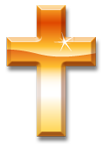 Due Date: March 7, 2014The letter to the Bishop is your opportunity to explain why you want to be Confirmed and what you have done to prepare yourself for this sacrament.  These letters are mailed to the Bishop so the deadline is firm if your letter is to be sent with the class.  If you are late with this assignment, you are responsible for mailing your letter directly to the Bishop, personally.Give an introduction describing who you are.  Include details such as your parish, age, school, hobbies, family details, etc. Why are you choosing to prepare for Confirmation and asking the Bishop for this sacrament? What have you done to prepare for the Sacrament of Confirmation? Briefly describe your service project.  Include details about the location, organization, adult supervisor(s), group of people you helped and specific tasks you performed.Write about your Confirmation name- why did you choose your name?Who is your sponsor and why did you choose your sponsor?What have you learned as you have prepared for this sacrament?How do you hope the sacrament will change you and help you to live as a Catholic the rest of your life?